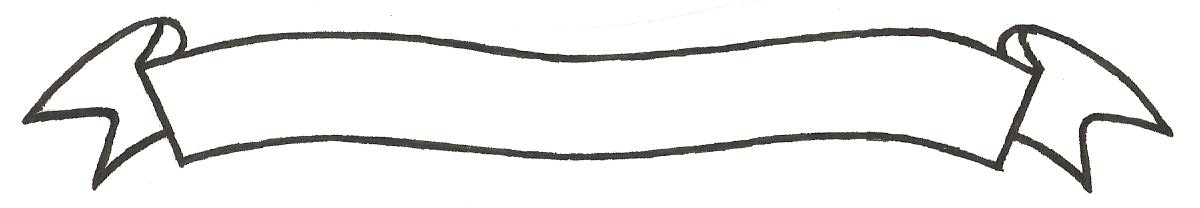 MERU UNIVERSITY OF SCIENCE AND TECHNOLOGYP.O. Box 972-60200 – Meru-Kenya.Tel: 020-2069349, 061-2309217. 064-30320 Cell phone: +254 712524293, +254 789151411Fax: 064-30321Website: www.must.ac.ke  Email: info@must.ac.keUniversity Examinations 2016/2017 FIRST YEAR SECOND SEMESTER EXAMINATION FOR THE DEGREE OF MASTER IN BUSINESS ADMINISTRATION            BFA 5225: FINANCIAL REPORTING DATE: DECEMBER 2016						   	     TIME: 3 HOURSINSTRUCTIONS: Answer question one and any other three questions QUESTION ONE (30 MARKS)In accordance with IAS 27 ,explain circumstances in which a company can achieve control with a share holding of less than 50% in the subsidiary company	 (5marks)Discuss the multi company structures						(5marks)List the circumstances under which a subsidiary should be excluded from the consolidated financial statement  						(5marks)The following balances were extracted from the books of P ltd. C ltd. And O ltd. As at 31 March 2014                                    Meru University of Science & Technology is ISO 9001:2015 Certified                                                                           Foundation of Innovations	Page P Ltd.		C Ltd.		O Ltd.Sh.’000’	Sh.’000’	Sh.’000’Equity and liabilities:Authorized  and issued share capital:Ordinary shares of sh.20 par value fully paid		28,000		12,000		4,0006% cumulative preference shares of sh. 20 par value fully paid 	  3,000Profit and loss accounts				10,460		   6,300	1,0505% debentures								    1,600Provision for depreciation of fixed assets 		  9,600	                 5,400	 1,600Debentures  interest accrued						          80Proposed dividends					   3,360	      1,300Creditors 	     					    9,140	       3,960   	2,550							  60,560	     33,740	9,200Additional information:P Ltd acquired the shares of C ltd. Cum dividend on 31 March 2013 and C ltd. Acquired the shares in O ltd. 31 March 2012.The balances on the income statements of C ltd. And O ltd. Comprises:                                     Meru University of Science & Technology is ISO 9001: 2015 Certified                                                                           Foundation of Innovations	Page 2C Ltd.		O Ltd.Sh. ‘000’	Sh.’000’Balances on 31 march 2012				4,520		490Net profits to 31 March 				1,920		400						 	  6440		890Less: provision for proposed dividends (2013) 	 1,140	                -Balances on march 2013				 5,300	            890Net profit to 31 march 2014				  2,400	            160							  7,700           1,050Les provision for proposed dividends (2014)		  1,380      	     -							  6,320	          1,050The proposed dividends for the year ended 31 March  2013 were subsequently paid by C Ltd. P Ltd ‘s shares of the dividends is included in its income statement.No entries have made in the books of P Ltd in respect of the debenture interest due from C Ltd. Or for the holding company’s share of the proposed dividends in C Ltd for the year ended 31 march 2014Proposed dividends are inclusive of preference dividendsRequired:P Ltd group balance sheet as at 2014						 (15marks)QUESTION TWODiscuss the procedure of formulating international accounting standards (IAS) and international financial reporting standards  (IFRS) 				(5marks)Explain the advantages of accounting standards					(5marks)                                     Meru University of Science & Technology is ISO 9001: 2015 Certified                                                                           Foundation of Innovations	Page 3QUESTION THREEMaua ltd makes its accounts each year 31 October 31 and has been trading at a loss. On 31 October 2014 a resolution for a voluntary liquidation was passed. The balance sheet as at that date was as follows.Sh. ‘000’		Sh.’000’	 Sh. ‘000’Noncurrent assetsFreehold property 									11,000Plant and machinery 									  2,750											13,750Current assets:Stock 									8,750Debtors 							          13,375Cash 									   125								          22,250Current liabilities:Bank overdraft	     			3,750Creditors 				          11,250Interest payable (5% debentures)		   500		  	 (15,500)	     6,750											   20,500                                     Meru University of Science & Technology is ISO 9001: 2015 Certified                                                                           Foundation of Innovations	Page 4Paid up capital:10,000 10% cumulative preference shares of sh. 500 each 				     5,000fully paid		    								   12,50025,000 ordinary shares of sh. 500 each fully paid					     2,50010,000 ordinary shares of sh. 500 each sh. 250 paid					    20,000Revenue reserves: profit and loss account						    (9,500)Non current liabilities:								    10,0005% debentures										    20,500Additional information:The debentures are secured by a floating charge on the asset and undertaking of the company.The bank overdraft is secured by a fixed charge on the company’s freehold propertyThe preference shares carry a right to a fixed cumulative dividend of 10% per annum up to the date of liquidation and a repayment of sh 500 per share in priority to all other classes of shares. No dividend has been paid on the preference shares for two years.The creditors:Sh. ‘000’               Directors fees for one year					1,000             Rates for six months to 31 October 2014 			125             Manager’s salary for October 2014				175                                     Meru University of Science & Technology is ISO 9001: 2015 Certified                                                                           Foundation of Innovations	Page 5             Wages for 15 employees        				    50              50              Pay as you earn (PAYE) 					    325The assets realized the following amounts:Freehold property 						12,500Plant and machinery 						  2,000Stock 								  6,250Debtors 						            12,250The expenses of liquidation amount to sh. 125,000 and the liquidator’s remuneration was fixed at sh. 500,000Required: The liquidator’s statement of account showing in order priority, the payments made and the computation of any calls to be made. 					(10marks)QUESTION FOUR Explain the following terms as used in bankruptcySmall bankruptcies Doctrine of reputed ownershipDoctrine of relation back Adjudication orderLand lord right of distress						(5marks)ABC limited gained control of XYZ  limited in 2013. It acquired 60% of the share holdings as follows:                                     Meru University of Science & Technology is ISO 9001: 2015 Certified                                                                           Foundation of Innovations	Page 6The profit/reserves of XYZ limited were as follows:Required:Compute the minority interest, post-acquisition profit and pre-acquisition profit using the conventional method and step by step approach				(5marks)QUESTION FIVEThe consolidation financial statements for Hipa group for the year ended 30 September 2015 together with the comparative balance sheet for the year 30 September 2014 are shown below Consolidated income statement for the year ended 30 September 2015Sh. ‘million’		 Sh.’million’Sales									  3,820Cost of sales								 (2,620)Gross profit								  1,200Operating expenses					300		         -Finance costs						  30		   (330)Profit before tax 							     870Share of profit after tax of associate company			       20     890                                     Meru University of Science & Technology is ISO 9001: 2015 Certified                                                                           Foundation of Innovations	Page 7Income tax expense							  (270)Profit for the period 							    620Attributable to holding company					    580Attributable to minority interest					      40    620Consolidated balance sheet as at 30 September:2015					2014Non current assets:			Sh.’ Milion’	Sh.’million’	Sh.’million’	Sh.’million’Property, plant and equipment 	 		1,890				 1,830Intangible assets					   650				    300Investment in associate company			     95				      80							2,635			             2,210Current Assets:Inventory 				1,420				940Accounts receivable 			   990				680Cash 					     70	            2,480		    -		1,620							5,115				3,830Equity and liabilities:Capital and reserves:Ordinary shares (sh.10 each)				   750				  500Reserves:Share premium 			   350				100Revaluation reserves 			   140				    -Retained profits			1,570		2,060	         1,380		1,480Shareholders’ funds					2,810				1,980Minority interest					   135	      		               100Non –current liabilities:10% debentures 			    300				  100Bank loan				    260			              300Deferred tax 				    310	   	   870		  140		  540Accounts payable 			    875  			  730Bank overdraft 			        -		 		  115Accrued loan interest 		     	      15				      5Proposed dividend			    280	 			  200Current tax				    130		1,300		  160		1,210 5,115				3,830Additional information:                                     Meru University of Science & Technology is ISO 9001: 2015 Certified                                                                           Foundation of Innovations	Page 8The cost of sales includes depreciation of property plant and equipment amounting to sh.320 million and a loss on sale of plant of sh. 50 million.  Intangible assets comprise:2015			2014Sh. ‘Million’		Sh. ‘million’Goodwill		180			200Others 			470			100		300Included in the amount above were tangible assets acquired during the year ended 30        September 2015 for sh. 500 millionDuring the year ended 30 September 2015, holding company acquired a new plant which cost     sh.250 million. The company also revalued its building by sh.200 million On 1 October 2014 the holding company made a bonus issue of 1 share for every 10 shares held. The issue was financed through the revaluation reserve      5.        The detailed analysis of the retained profits was as follows:2015		2014Sh. Million 	sh. MillionBalance brought forward		1,380		1,200Profit for the year			   580		   480					1,960		1,680Transfer from revaluation reserves	     10	     	       -Dividend paid and proposed		(400)		(300)Balance carried forward		1,570		1,380                                     Meru University of Science & Technology is ISO 9001: 2015 Certified                                                                           Foundation of Innovations	Page 9Required:Group cash flow statement for the year ended 30 September 2015, using the indirect method in conformity with international accounting standard (IAS 7) 				(10 marks)                                     Meru University of Science & Technology is ISO 9001: 2015 Certified                                                                           Foundation of Innovations	Page 10January 201125%January 201220%January 201315%60%31 December 20103,000,00031 December 20119,000,00031 December 201212,000,00031 December 201314,600,000